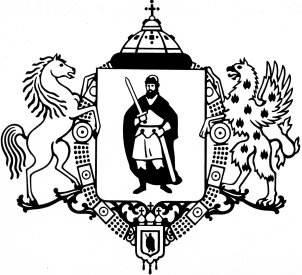 ПРИКАЗО внесении изменений в приложения № 1, № 2, № 3 к приказу финансово-казначейского управления  администрации города Рязани от 23.11.2020 № 48 о/д «Об утверждении Правил отнесения расходов бюджета города Рязани на соответствующие целевые статьи расходов классификации расходов бюджетов, Перечня направлений расходов бюджета города Рязани, а также Перечня целевых статей расходов бюджета города Рязани, начиная с бюджетов на 2021 год» 1. Внести в пункт  2.1.1. «Муниципальные программы города Рязани»  приложения № 1 «Правила отнесения расходов бюджета города Рязани на соответствующие целевые статьи расходов классификации расходов бюджетов»  к приказу финансово-казначейского управления администрации города Рязани  от 23.11.2020 № 48 о/д «Об утверждении Правил отнесения расходов бюджета города Рязани на соответствующие целевые статьи расходов классификации расходов бюджетов, Перечня направлений расходов бюджета города Рязани, а также Перечня целевых статей расходов бюджета города Рязани, начиная с бюджетов на 2021 год» следующие изменения:целевую статью «14 0 00 00000  Муниципальная программа «Стимулирование развития экономики в городе Рязани» после основного мероприятия «14 0 09 00000 Организация международных мероприятий» дополнить новым основным мероприятием:«14 0 10 00000 Финансовая помощь муниципальным унитарным предприятиям города Рязани в целях предупреждения банкротства и восстановления их платежеспособности»;целевую статью «16 0 00 00000 «Развитие жилищно-коммунального комплекса и энергосбережение в городе Рязани» после основного мероприятия «16 0 10 00000 Организация взаимодействия с подведомственными предприятиями и жилищно-эксплуатационными организациями по вопросам функционирования систем коммунальной инфраструктуры» дополнить новым основным мероприятием:«16 0 F5 00000 Расходы на реализацию федерального проекта «Чистая вода».2. Внести в приложение № 2 «Перечень направлений расходов бюджета города Рязани» к приказу финансово-казначейского управления администрации города Рязани           от 23.11.2020 № 48 о/д «Об утверждении Правил отнесения расходов бюджета города Рязани на соответствующие целевые статьи расходов классификации расходов бюджетов, Перечня направлений расходов бюджета города Рязани, а также Перечня целевых статей расходов бюджета города Рязани, начиная с бюджетов на 2021 год» следующие изменения и дополнения: после строкидополнить строками следующего содержания:после строкидополнить строками следующего содержания:после строкидополнить строками следующего содержания:3. Внести в приложение № 3 «Перечень целевых статей расходов бюджета города Рязани» к приказу финансово-казначейского управления администрации города Рязани от 23.11.2020 № 48 о/д «Об утверждении Правил отнесения расходов бюджета города Рязани на соответствующие целевые статьи расходов классификации расходов бюджетов, Перечня направлений расходов бюджета города Рязани, а также Перечня целевых статей расходов бюджета города Рязани, начиная с бюджетов на 2021 год» следующие изменения и дополнения: после строкидополнить строкой следующего содержания:после строкидополнить строками следующего содержания:после строкидополнить строками следующего содержания:после строкидополнить строкой следующего содержания:после строкидополнить строками следующего содержания:после строкидополнить строками следующего содержания:после строкидополнить строкой следующего содержания:4. Начальникам отделов финансово-казначейского управления администрации города Рязани (И.В.Набирухина, О.В.Романова, Н.Н.Дегтярева) довести настоящий приказ до сведения главных распорядителей средств бюджета города Рязани.5. Отделу развития электронного бюджетного процесса финансово-казначейского управления администрации города Рязани (А.В. Дергачев) разместить настоящий приказ                                   на официальном сайте администрации города Рязани.6. Настоящий приказ вступает в силу со дня его подписания. 7. Контроль за исполнением настоящего приказа возложить на заместителя начальника управления О.Н. ГрабовниковуАДМИНИСТРАЦИЯ ГОРОДА РЯЗАНИФинансово-казначейское управление  08  февраля  2021 г.№08 о/д5232ЕСоздание дополнительных мест для детей в возрасте от 1,5 до 3 лет в образовательных организациях, осуществляющих образовательную деятельность по образовательным программам дошкольного образования (пристройка к зданию МАДОУ «Детский сад № 131»)5232ЖСоздание дополнительных мест для детей в возрасте от 1,5 до 3 лет в образовательных организациях, осуществляющих образовательную деятельность по образовательным программам дошкольного образования (пристройка к зданию МБДОУ «Детский сад № 121»)5232ИСоздание дополнительных мест для детей в возрасте от 1,5 до 3 лет в образовательных организациях, осуществляющих образовательную деятельность по образовательным программам дошкольного образования (строительство объекта «Ясли на 60 мест по ул. Бугровка в г. Рязани»5232КСоздание дополнительных мест для детей в возрасте от 1,5 до 3 лет в образовательных организациях, осуществляющих образовательную деятельность по образовательным программам дошкольного образования (строительство объекта «Ясли на 60 мест по ул. Бирюзова в г. Рязани»)5232ЛСоздание дополнительных мест для детей в возрасте от 1,5 до 3 лет в образовательных организациях, осуществляющих образовательную деятельность по образовательным программам дошкольного образования (пристройка к зданию МБДОУ «Детский сад № 136»)5232МСоздание дополнительных мест для детей в возрасте от 1,5 до 3 лет в образовательных организациях, осуществляющих образовательную деятельность по образовательным программам дошкольного образования (пристройка к зданию МАДОУ «Детский сад № 147»);52420Ликвидация несанкционированных свалок в границах городов и наиболее опасных объектов накопленного экологического вреда окружающей среде52430Строительство и реконструкция (модернизация) объектов питьевого водоснабжения53931Финансовое обеспечение дорожной деятельности в рамках реализации регионального проекта «Дорожная сеть (Рязанская область)», направленного на достижение результатов реализации федерального проекта «Дорожная сеть» в рамках национального проекта «Безопасные и качественные автомобильные дороги» (реконструкция, капитальный ремонт, ремонт и содержание социально значимых объектов - автомобильных дорог общего пользования местного значения и искусственных сооружений на них во исполнение правовых актов и поручений Президента Российской Федерации, Правительства Российской Федерации, Губернатора Рязанской области и Правительства Рязанской области, содержащих указание на их реализацию)53932Финансовое обеспечение дорожной деятельности в рамках реализации регионального проекта «Дорожная сеть (Рязанская область)», направленного на достижение результатов реализации федерального проекта «Дорожная сеть» в рамках национального проекта «Безопасные и качественные автомобильные дороги» (отдельные мероприятия по модернизации дорожной инфраструктуры в городских агломерациях, осуществляемые в том числе во исполнение указаний, поручений или актов Президента Российской Федерации и (или) Правительства Российской Федерации);55195Государственная поддержка отрасли культуры (укрепление материально-технической базы и оснащение оборудованием детских школ искусств)55203Создание новых мест в общеобразовательных организациях (строительство зданий общеобразовательных организаций, в том числе оснащение новых мест в общеобразовательных организациях средствами обучения и воспитания, необходимыми для реализации основных образовательных программ начального общего, основного общего и среднего общего образования – строительство объекта «Общеобразовательная школа на 1100 мест в районе Кальное г. Рязани»)6748SПереселение граждан из аварийного жилищного фонда за счет средств городского бюджета.11 0 Е1 00000Расходы на реализацию федерального проекта «Современная школа»11 0 Е1 55203Создание новых мест в общеобразовательных организациях (строительство зданий общеобразовательных организаций, в том числе оснащение новых мест в общеобразовательных организациях средствами обучения и воспитания, необходимыми для реализации основных образовательных программ начального общего, основного общего и среднего общего образования – строительство объекта «Общеобразовательная школа на 1100 мест в районе Кальное г. Рязани»)11 0 P2 5232ЕСоздание дополнительных мест для детей в возрасте от 1,5 до 3 лет в образовательных организациях, осуществляющих образовательную деятельность по образовательным программам дошкольного образования (пристройка к зданию МАДОУ «Детский сад № 131»)11 0 P2 5232ЖСоздание дополнительных мест для детей в возрасте от 1,5 до 3 лет в образовательных организациях, осуществляющих образовательную деятельность по образовательным программам дошкольного образования (пристройка к зданию МБДОУ «Детский сад № 121»)11 0 P2 5232ИСоздание дополнительных мест для детей в возрасте от 1,5 до 3 лет в образовательных организациях, осуществляющих образовательную деятельность по образовательным программам дошкольного образования (строительство объекта «Ясли на 60 мест по ул. Бугровка в г. Рязани»11 0 P2 5232КСоздание дополнительных мест для детей в возрасте от 1,5 до 3 лет в образовательных организациях, осуществляющих образовательную деятельность по образовательным программам дошкольного образования (строительство объекта «Ясли на 60 мест по ул. Бирюзова в г. Рязани»)11 0 P2 5232ЛСоздание дополнительных мест для детей в возрасте от 1,5 до 3 лет в образовательных организациях, осуществляющих образовательную деятельность по образовательным программам дошкольного образования (пристройка к зданию МБДОУ «Детский сад № 136»)11 0 P2 5232МСоздание дополнительных мест для детей в возрасте от 1,5 до 3 лет в образовательных организациях, осуществляющих образовательную деятельность по образовательным программам дошкольного образования (пристройка к зданию МАДОУ «Детский сад № 147»);14 0 09 02040Центральный аппарат	14 0 10 00000Финансовая помощь муниципальным унитарным предприятиям города Рязани в целях предупреждения банкротства и восстановления их платежеспособности14 0 10 99999Иные мероприятия;16 0 03 40290Капитальный ремонт объектов коммунальной инфраструктуры16 0 03 99999Иные мероприятия;16 0 10 40130Техническое оснащение в целях осуществления взаимодействия с ведомствами, аварийными, диспетчерскими службами организаций и предприятий16 0 F5 00000Расходы на реализацию федерального проекта «Чистая вода»16 0 F5 52430Строительство и реконструкция (модернизация) объектов питьевого водоснабжения;18 0 R1 00000Расходы на реализацию федерального проекта  «Дорожная сеть»18 0 R1 53931Финансовое обеспечение дорожной деятельности в рамках реализации регионального проекта «Дорожная сеть (Рязанская область)», направленного на достижение результатов реализации федерального проекта «Дорожная сеть» в рамках национального проекта «Безопасные и качественные автомобильные дороги» (реконструкция, капитальный ремонт, ремонт и содержание социально значимых объектов - автомобильных дорог общего пользования местного значения и искусственных сооружений на них во исполнение правовых актов и поручений Президента Российской Федерации, Правительства Российской Федерации, Губернатора Рязанской области и Правительства Рязанской области, содержащих указание на их реализацию)18 0 R1 53932Финансовое обеспечение дорожной деятельности в рамках реализации регионального проекта «Дорожная сеть (Рязанская область)», направленного на достижение результатов реализации федерального проекта «Дорожная сеть» в рамках национального проекта «Безопасные и качественные автомобильные дороги» (отдельные мероприятия по модернизации дорожной инфраструктуры в городских агломерациях, осуществляемые в том числе во исполнение указаний, поручений или актов Президента Российской Федерации и (или) Правительства Российской Федерации);25 0 F3 00000Расходы на реализацию федерального проекта «Обеспечение устойчивого сокращения непригодного для проживания жилищного фонда»25 0 F3 6748SПереселение граждан из аварийного жилищного фонда за счет средств городского бюджета.И.о. начальника  управленияА.А. Решоткин